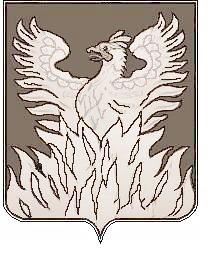 Администрациягородского поселения ВоскресенскВоскресенского муниципального районаМосковской областиП О С Т А Н О В Л Е Н И Еот ______________№ _____________В соответствии с «Бюджетным кодексом Российской Федерации», Федеральным законом от 06.10.2003 №131-ФЗ «Об общих принципах организации местного самоуправления в Российской Федерации», решением Совета депутатов муниципального образования «Городское поселение Воскресенск» Воскресенского муниципального района Московской области от 22.02.2019 № 549/18 «О внесении изменений в решение Совета депутатов городского поселения Воскресенск «О бюджете городского поселения Воскресенск Воскресенского муниципального района Московской области на 2019 год», ПОСТАНОВЛЯЮ:1. Внести в муниципальную программу городского поселения Воскресенск «Развитие информационно-коммуникационных технологий для повышения эффективности процессов управления администрации городского поселении Воскресенск на 2018-2022 годы» (далее – Программа), утвержденную постановлением администрации городского поселения Воскресенск Воскресенского муниципального района Московской области от 13.11.2017 № 219 (с изменениями от 12.07.2018 №131; от 12.10.2018 № 175; от 11.01.2019 № 04) следующие изменения:1.1. В паспорте Программы:1.1.1. позицию «Источники финансирования муниципальной программы» изложить в следующей редакции:«»	1.2. Приложение №1 к Программе «Перечень мероприятий муниципальной программы «Развитие информационно-коммуникационных технологий для повышения эффективности процессов управления администрации городского поселении Воскресенск на 2018-2022 годы» изложить в новой редакции согласно приложению №1 к настоящему постановлению.2. Заместителю начальника управления по социальной политике - начальнику организационного отдела администрации городского поселения Воскресенск Москалевой Е.Е. опубликовать настоящее постановление в Воскресенской районной газете «Наше слово», за исключением приложения №1, и опубликовать (разместить) полный текст настоящего постановления на Официальном сайте Городского поселения Воскресенск (www.vosgoradmin.ru).3. Постановление вступает в силу с момента его официального опубликования в Воскресенской районной газете «Наше слово».      	4. Контроль за исполнением настоящего постановления возложить на начальника управления по социальной политике М.М. Степанову.Исполняющий обязанности руководителяадминистрации городскогопоселения Воскресенск								Р.Г. ДрозденкоПеречень мероприятий муниципальной программы«Развитие информационно-коммуникационных технологий для повышения эффективности процессов управления администрации городского поселении Воскресенск на 2018-2022 годы»О внесении изменений в муниципальную программу «Развитие информационно-коммуникационных технологий для повышения эффективности процессов управления администрации городского поселении Воскресенск на 2018-2022 годы»Источники финансирования муниципальной программыВСЕГО(тыс. руб.)2018 год2019 год2020 год2021 год2022 годОбщий объем средств, направляемых на реализацию мероприятий:11 7101 9023 1782 2102 2102 210Средства бюджета городского поселения Воскресенск10 1581 5381 9902 2102 2102 210Средства бюджета Московской области1 5523641 188000Средства федерального бюджета000000Внебюджетные источники000000Приложение №1к постановлениюот________№___№п/пМероприятие программыИсточники финансированияВсего(тыс. руб.)Объем финансирования по годам (тыс. руб.)Объем финансирования по годам (тыс. руб.)Объем финансирования по годам (тыс. руб.)Объем финансирования по годам (тыс. руб.)Объем финансирования по годам (тыс. руб.)Ответственный исполнитель за выполнение мероприятия программы№п/пМероприятие программыИсточники финансированияВсего(тыс. руб.)2018 год2019 год2020 год2021 год2022 годОтветственный исполнитель за выполнение мероприятия программы123456789101Основное мероприятие 1:Развитие и обеспечение функционирования базовой информационно-технологической инфраструктуры администрации городского поселения ВоскресенскИтого5 862,2662,21 0001 4001 4001 400Сектор по безопасности и информационным технологиям1Основное мероприятие 1:Развитие и обеспечение функционирования базовой информационно-технологической инфраструктуры администрации городского поселения ВоскресенскСредства городского поселения Воскресенск5 862,2662,21 0001 4001 4001 400Сектор по безопасности и информационным технологиям1Основное мероприятие 1:Развитие и обеспечение функционирования базовой информационно-технологической инфраструктуры администрации городского поселения ВоскресенскСредства бюджета Московской области000000Сектор по безопасности и информационным технологиям1Основное мероприятие 1:Развитие и обеспечение функционирования базовой информационно-технологической инфраструктуры администрации городского поселения ВоскресенскСредства федерального бюджета000000Сектор по безопасности и информационным технологиям1Основное мероприятие 1:Развитие и обеспечение функционирования базовой информационно-технологической инфраструктуры администрации городского поселения ВоскресенскВнебюджетные источники000000Сектор по безопасности и информационным технологиям1.1.Мероприятие 1:Приобретение компьютерного оборудования с предустановленным общесистемным программным обеспечением и организационной техники, обеспечение установки, настройки, технического обслуживания и ремонта компьютерного и сетевого оборудования, организационной техники, настройка и техническое сопровождение общесистемного программного обеспечения (далее – ОСПО), используемых в деятельности администрации городского поселения Воскресенск, а также оказание справочно-методической и технической поддержки пользователей указанного оборудования и ОСПОИтого:5 862,2662,21 0001 4001 4001 400Сектор по безопасности и информационным технологиям1.1.Мероприятие 1:Приобретение компьютерного оборудования с предустановленным общесистемным программным обеспечением и организационной техники, обеспечение установки, настройки, технического обслуживания и ремонта компьютерного и сетевого оборудования, организационной техники, настройка и техническое сопровождение общесистемного программного обеспечения (далее – ОСПО), используемых в деятельности администрации городского поселения Воскресенск, а также оказание справочно-методической и технической поддержки пользователей указанного оборудования и ОСПОСредства городского поселения Воскресенск5 862,2662,21 0001 4001 4001 400Сектор по безопасности и информационным технологиям1.1.Мероприятие 1:Приобретение компьютерного оборудования с предустановленным общесистемным программным обеспечением и организационной техники, обеспечение установки, настройки, технического обслуживания и ремонта компьютерного и сетевого оборудования, организационной техники, настройка и техническое сопровождение общесистемного программного обеспечения (далее – ОСПО), используемых в деятельности администрации городского поселения Воскресенск, а также оказание справочно-методической и технической поддержки пользователей указанного оборудования и ОСПОСредства бюджета Московской области000000Сектор по безопасности и информационным технологиям1.1.Мероприятие 1:Приобретение компьютерного оборудования с предустановленным общесистемным программным обеспечением и организационной техники, обеспечение установки, настройки, технического обслуживания и ремонта компьютерного и сетевого оборудования, организационной техники, настройка и техническое сопровождение общесистемного программного обеспечения (далее – ОСПО), используемых в деятельности администрации городского поселения Воскресенск, а также оказание справочно-методической и технической поддержки пользователей указанного оборудования и ОСПОСредства федерального бюджета000000Сектор по безопасности и информационным технологиям1.1.Мероприятие 1:Приобретение компьютерного оборудования с предустановленным общесистемным программным обеспечением и организационной техники, обеспечение установки, настройки, технического обслуживания и ремонта компьютерного и сетевого оборудования, организационной техники, настройка и техническое сопровождение общесистемного программного обеспечения (далее – ОСПО), используемых в деятельности администрации городского поселения Воскресенск, а также оказание справочно-методической и технической поддержки пользователей указанного оборудования и ОСПОВнебюджетные источники000000Сектор по безопасности и информационным технологиям2.Основное мероприятие 2:Создание, развитие и обеспечение функционирования единой информационно-технологической и телекоммуникационной инфраструктуры администрации городского поселения ВоскресенскИтого1 020,4120,4150250250250Сектор по безопасности и информационным технологиям2.Основное мероприятие 2:Создание, развитие и обеспечение функционирования единой информационно-технологической и телекоммуникационной инфраструктуры администрации городского поселения ВоскресенскСредства городского поселения Воскресенск1 020,4120,4150250250250Сектор по безопасности и информационным технологиям2.Основное мероприятие 2:Создание, развитие и обеспечение функционирования единой информационно-технологической и телекоммуникационной инфраструктуры администрации городского поселения ВоскресенскСредства бюджета Московской области000000Сектор по безопасности и информационным технологиям2.Основное мероприятие 2:Создание, развитие и обеспечение функционирования единой информационно-технологической и телекоммуникационной инфраструктуры администрации городского поселения ВоскресенскСредства федерального бюджета000000Сектор по безопасности и информационным технологиям2.Основное мероприятие 2:Создание, развитие и обеспечение функционирования единой информационно-технологической и телекоммуникационной инфраструктуры администрации городского поселения ВоскресенскВнебюджетные источники000000Сектор по безопасности и информационным технологиям2.1.Мероприятие 1:Создание, развитие и обеспечение функционирования единой инфраструктуры информационно-технологического обеспечения функционирования информационных систем обеспечения деятельности администрации городского поселения Воскресенск (далее – ЕИТО) на принципах «частного облака», включая аренду серверных стоек на технологических площадках коммерческих дата-центров для размещения оборудования ЕИТОИтого:870,4120,4150200200200Сектор по безопасности и информационным технологиям2.1.Мероприятие 1:Создание, развитие и обеспечение функционирования единой инфраструктуры информационно-технологического обеспечения функционирования информационных систем обеспечения деятельности администрации городского поселения Воскресенск (далее – ЕИТО) на принципах «частного облака», включая аренду серверных стоек на технологических площадках коммерческих дата-центров для размещения оборудования ЕИТОСредства городского поселения Воскресенск870,4120,4150200200200Сектор по безопасности и информационным технологиям2.1.Мероприятие 1:Создание, развитие и обеспечение функционирования единой инфраструктуры информационно-технологического обеспечения функционирования информационных систем обеспечения деятельности администрации городского поселения Воскресенск (далее – ЕИТО) на принципах «частного облака», включая аренду серверных стоек на технологических площадках коммерческих дата-центров для размещения оборудования ЕИТОСредства бюджета Московской области000000Сектор по безопасности и информационным технологиям2.1.Мероприятие 1:Создание, развитие и обеспечение функционирования единой инфраструктуры информационно-технологического обеспечения функционирования информационных систем обеспечения деятельности администрации городского поселения Воскресенск (далее – ЕИТО) на принципах «частного облака», включая аренду серверных стоек на технологических площадках коммерческих дата-центров для размещения оборудования ЕИТОСредства федерального бюджета000000Сектор по безопасности и информационным технологиям2.1.Мероприятие 1:Создание, развитие и обеспечение функционирования единой инфраструктуры информационно-технологического обеспечения функционирования информационных систем обеспечения деятельности администрации городского поселения Воскресенск (далее – ЕИТО) на принципах «частного облака», включая аренду серверных стоек на технологических площадках коммерческих дата-центров для размещения оборудования ЕИТОВнебюджетные источники000000Сектор по безопасности и информационным технологиям2.2.Мероприятие 2:Подключение администрации городского поселения Воскресенск к единой интегрированной мультисервисной телекоммуникационной сети Правительства Московской области для нужд администрации и обеспечения совместной работы в нейИтого:15000505050Сектор по безопасности и информационным технологиям2.2.Мероприятие 2:Подключение администрации городского поселения Воскресенск к единой интегрированной мультисервисной телекоммуникационной сети Правительства Московской области для нужд администрации и обеспечения совместной работы в нейСредства городского поселения Воскресенск15000505050Сектор по безопасности и информационным технологиям2.2.Мероприятие 2:Подключение администрации городского поселения Воскресенск к единой интегрированной мультисервисной телекоммуникационной сети Правительства Московской области для нужд администрации и обеспечения совместной работы в нейСредства бюджета Московской области000000Сектор по безопасности и информационным технологиям2.2.Мероприятие 2:Подключение администрации городского поселения Воскресенск к единой интегрированной мультисервисной телекоммуникационной сети Правительства Московской области для нужд администрации и обеспечения совместной работы в нейСредства федерального бюджета000000Сектор по безопасности и информационным технологиям2.2.Мероприятие 2:Подключение администрации городского поселения Воскресенск к единой интегрированной мультисервисной телекоммуникационной сети Правительства Московской области для нужд администрации и обеспечения совместной работы в нейВнебюджетные источники000000Сектор по безопасности и информационным технологиям3.Основное мероприятие 3:Обеспечение защиты информационно-технологической и телекоммуникационной инфраструктуры и информации в ИС, используемых администрацией городского поселения ВоскресенскИтого:1 640,4450,4290300300300Сектор по безопасности и информационным технологиям3.Основное мероприятие 3:Обеспечение защиты информационно-технологической и телекоммуникационной инфраструктуры и информации в ИС, используемых администрацией городского поселения ВоскресенскСредства городского поселения Воскресенск1 640,4450,4290300300300Сектор по безопасности и информационным технологиям3.Основное мероприятие 3:Обеспечение защиты информационно-технологической и телекоммуникационной инфраструктуры и информации в ИС, используемых администрацией городского поселения ВоскресенскСредства бюджета Московской области000000Сектор по безопасности и информационным технологиям3.Основное мероприятие 3:Обеспечение защиты информационно-технологической и телекоммуникационной инфраструктуры и информации в ИС, используемых администрацией городского поселения ВоскресенскСредства федерального бюджета000000Сектор по безопасности и информационным технологиям3.Основное мероприятие 3:Обеспечение защиты информационно-технологической и телекоммуникационной инфраструктуры и информации в ИС, используемых администрацией городского поселения ВоскресенскВнебюджетные источники000000Сектор по безопасности и информационным технологиям3.1.Мероприятие 1:Приобретение, установка, настройка и техническое обслуживание сертифицированных по требованиям безопасности информации технических, программных и программно-технических средств защиты конфиденциальной информации и персональных данных, антивирусного программного обеспечения, средств электронной подписи, а также проведение мероприятий по аттестации по требованиям безопасности информации ИС, используемых администрацией городского поселения Воскресенск Итого:1 640,4450,4290300300300Сектор по безопасности и информационным технологиям3.1.Мероприятие 1:Приобретение, установка, настройка и техническое обслуживание сертифицированных по требованиям безопасности информации технических, программных и программно-технических средств защиты конфиденциальной информации и персональных данных, антивирусного программного обеспечения, средств электронной подписи, а также проведение мероприятий по аттестации по требованиям безопасности информации ИС, используемых администрацией городского поселения Воскресенск Средства городского поселения Воскресенск1 640,4450,4290300300300Сектор по безопасности и информационным технологиям3.1.Мероприятие 1:Приобретение, установка, настройка и техническое обслуживание сертифицированных по требованиям безопасности информации технических, программных и программно-технических средств защиты конфиденциальной информации и персональных данных, антивирусного программного обеспечения, средств электронной подписи, а также проведение мероприятий по аттестации по требованиям безопасности информации ИС, используемых администрацией городского поселения Воскресенск Средства бюджета Московской области000000Сектор по безопасности и информационным технологиям3.1.Мероприятие 1:Приобретение, установка, настройка и техническое обслуживание сертифицированных по требованиям безопасности информации технических, программных и программно-технических средств защиты конфиденциальной информации и персональных данных, антивирусного программного обеспечения, средств электронной подписи, а также проведение мероприятий по аттестации по требованиям безопасности информации ИС, используемых администрацией городского поселения Воскресенск Средства федерального бюджета000000Сектор по безопасности и информационным технологиям3.1.Мероприятие 1:Приобретение, установка, настройка и техническое обслуживание сертифицированных по требованиям безопасности информации технических, программных и программно-технических средств защиты конфиденциальной информации и персональных данных, антивирусного программного обеспечения, средств электронной подписи, а также проведение мероприятий по аттестации по требованиям безопасности информации ИС, используемых администрацией городского поселения Воскресенск Внебюджетные источники000000Сектор по безопасности и информационным технологиям4.Основное мероприятие 4:Обеспечение подключения к региональным межведомственным информационным системам и сопровождение пользователей администрации городского поселения ВоскресенскИтого:3 1876691 738260260260Сектор по безопасности и информационным технологиям4.Основное мероприятие 4:Обеспечение подключения к региональным межведомственным информационным системам и сопровождение пользователей администрации городского поселения ВоскресенскСредства городского поселения Воскресенск1 635305550260260260Сектор по безопасности и информационным технологиям4.Основное мероприятие 4:Обеспечение подключения к региональным межведомственным информационным системам и сопровождение пользователей администрации городского поселения ВоскресенскСредства бюджета Московской области1 5523641 188000Сектор по безопасности и информационным технологиям4.Основное мероприятие 4:Обеспечение подключения к региональным межведомственным информационным системам и сопровождение пользователей администрации городского поселения ВоскресенскСредства федерального бюджета000000Сектор по безопасности и информационным технологиям4.Основное мероприятие 4:Обеспечение подключения к региональным межведомственным информационным системам и сопровождение пользователей администрации городского поселения ВоскресенскВнебюджетные источники000000Сектор по безопасности и информационным технологиям4.1.Мероприятие 1:Развитие и сопровождение муниципальных информационных систем обеспечения деятельности администрации городского поселения ВоскресенскИтого:1 199,5207,5212260260260Сектор по безопасности и информационным технологиям4.1.Мероприятие 1:Развитие и сопровождение муниципальных информационных систем обеспечения деятельности администрации городского поселения ВоскресенскСредства городского поселения Воскресенск1 199,5207,5212260260260Сектор по безопасности и информационным технологиям4.1.Мероприятие 1:Развитие и сопровождение муниципальных информационных систем обеспечения деятельности администрации городского поселения ВоскресенскСредства бюджета Московской области000000Сектор по безопасности и информационным технологиям4.1.Мероприятие 1:Развитие и сопровождение муниципальных информационных систем обеспечения деятельности администрации городского поселения ВоскресенскСредства федерального бюджета000000Сектор по безопасности и информационным технологиям4.1.Мероприятие 1:Развитие и сопровождение муниципальных информационных систем обеспечения деятельности администрации городского поселения ВоскресенскВнебюджетные источники000000Сектор по безопасности и информационным технологиям4.2.Мероприятие 2:Предоставление доступа к электронным сервисам цифровой инфраструктуры в сфере жилищно-коммунального хозяйстваИтого:1 987,5461,51 526000Сектор по безопасности и информационным технологиям4.2.Мероприятие 2:Предоставление доступа к электронным сервисам цифровой инфраструктуры в сфере жилищно-коммунального хозяйстваСредства городского поселения Воскресенск435,597,5338000Сектор по безопасности и информационным технологиям4.2.Мероприятие 2:Предоставление доступа к электронным сервисам цифровой инфраструктуры в сфере жилищно-коммунального хозяйстваСредства бюджета Московской области1 5523641 188000Сектор по безопасности и информационным технологиям4.2.Мероприятие 2:Предоставление доступа к электронным сервисам цифровой инфраструктуры в сфере жилищно-коммунального хозяйстваСредства федерального бюджета000000Сектор по безопасности и информационным технологиям4.2.Мероприятие 2:Предоставление доступа к электронным сервисам цифровой инфраструктуры в сфере жилищно-коммунального хозяйстваВнебюджетные источники000000Сектор по безопасности и информационным технологиямВсего по программеИтого:11 7101 9023 1782 2102 2102 210Сектор по безопасности и информационным технологиямВсего по программеСредства городского поселения Воскресенск10 1581 5381 9902 2102 2102 210Сектор по безопасности и информационным технологиямВсего по программеСредства бюджета Московской области1 5523641 188000Сектор по безопасности и информационным технологиямВсего по программеСредства федерального бюджета000000Сектор по безопасности и информационным технологиямВсего по программеВнебюджетные источники000000Сектор по безопасности и информационным технологиям